Администрациягорода ВолгодонскаПОСТАНОВЛЕНИЕ14.05.2015											№ 548г.ВолгодонскОб утверждении Плана мероприятий по реализации в 2015 – 2016 годах Стратегии развития государственной политики Российской Федерациив отношении российского казачества до 2020 года в городе ВолгодонскеВ соответствии с Федеральным законом от 06.10.2003 №131-ФЗ «Об общих принципах организации местного самоуправления в Российской Федерации», распоряжением Правительства Ростовской области от 24.03.2015 №128 «Об утверждении плана мероприятий по реализации в 2015–2016 годах Стратегии развития государственной политики Российской Федерации в отношении российского казачества до 2020 года в Ростовской области», руководствуясь Уставом муниципального образования «Город Волгодонск», в целях оказания содействия развитию казачества на территории муниципального образования «Город Волгодонск»ПОСТАНОВЛЯЮ:1. Утвердить План мероприятий по реализации в 2015 – 2016 годах Стратегии развития государственной политики Российской Федерации в отношении российского казачества до 2020 года в городе Волгодонске (далее – План мероприятий) (приложение).2. Отделу по организационной работе и взаимодействию с общественными организациями Администрации города Волгодонска                   (А.А. Зорнина):2.1 Довести План мероприятий к сведению ответственных за исполнение мероприятий.2.2 Осуществлять мониторинг исполнения Плана мероприятий.3. Ответственным за исполнение мероприятий, предусмотренных Планом мероприятий, направлять отчеты об исполнении Плана мероприятий в отдел по организационной работе и взаимодействию с общественными организациями Администрации города Волгодонска ежеквартально до 15 числа месяца, следующего за отчетным периодом.4. Постановление вступает в силу со дня его принятия.5. Контроль за исполнением постановления возложить на заместителя главы Администрации города Волгодонска по организационной, кадровой политике и взаимодействию с общественными организациями В.Н. Графова. Глава Администрации города Волгодонска                                                                           А.Н. Иванов Проект постановления вносит отдел по организационной работе и взаимодействию с общественными организациями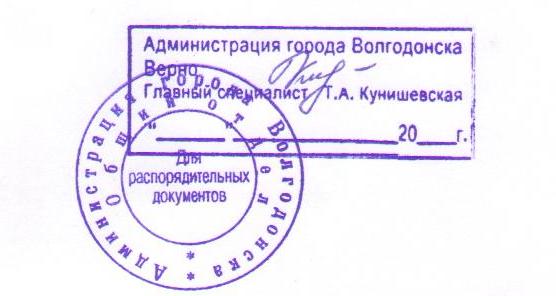 ПЛАНмероприятий по реализации в 2015 – 2016 годах Стратегии развития государственной политики Российской Федерации в отношении российского казачества до 2020 года в городе ВолгодонскеУправляющий делами                                                                         И.В. Орлова№п/пНаименование мероприятияСрок исполненияОтветственный исполнитель12341. Совершенствование организации государственной и иной службы российского казачества1. Совершенствование организации государственной и иной службы российского казачества1. Совершенствование организации государственной и иной службы российского казачества1. Совершенствование организации государственной и иной службы российского казачества1.1Мониторинг результатов несения государственной и иной службы членами казачьей дружины города ВолгодонскаежемесячноОтдел по военно-мобилизационной работе и взаимодействию с федеральными структурами Администрациигорода Волгодонска1.2Организация взаимодействия ФГКУ «1 отряд Федеральной Противопожарной Службы по Ростовской области» и Волгодонского городского казачьего общества Восточного казачьего округа Войскового казачьего общества «Всевеликое Войско Донское» с целью привлечения потенциала казачества к профилактическим рейдам по недопущению выжигания сухой растительности на территории муниципального образования «Город Волгодонск»постоянноФГКУ «1 отряд Федеральной Противопожарной Службы по Ростовской области»(по согласованию)Волгодонское городское казачье общество Восточного казачьего округа Войскового казачьего общества «Всевеликое Войско Донское»(по согласованию)1.3Оказание организационного, информационного, консультативного и методического содействия членам казачьей дружины города Волгодонска в их деятельности по несению государственной и иной службы российского казачествапостоянноОтдел по военно-мобилизационной работе и взаимодействию с федеральными структурами Администрации города Волгодонска1.4Привлечение членов казачьей дружины города Волгодонска к охране общественного порядка в соответствии с принятыми обязательствами по несению службыпостоянноОтдел по военно-мобилизационной работе и взаимодействию с федеральными структурами Администрации города Волгодонска1.5Осуществление на базе Негосударственного образовательного учреждения Волгодонской учебный спортивно-технический клуб Регионального отделения Общероссийской общественно-государственной организации «Добровольное общество содействия армии, авиации и флоту России» Ростовской области подготовки к службе в рядах Вооруженных сил Российской Федерации лиц из числа членов войсковых казачьих обществ и подготовки по военно-учетной специальности «водитель грузовых автомобилей»ежегодноОтдел военного комиссариата по Ростовской области в городе Волгодонске(по согласованию)Волгодонское городское казачье общество Восточного казачьего округа Войскового казачьего общества «Всевеликое Войско Донское»(по согласованию)Негосударственное образовательное учреждение Волгодонской учебный спортивно-технический клуб Регионального отделения Общероссийской общественно-государственной организации «Добровольное общество содействия армии, авиации и флоту России» Ростовской области (по согласованию)1.6Организация и проведение первоначальной постановки на воинский учет допризывников-членов казачьих обществ ежегодноОтдел военного комиссариата по Ростовской области в городе Волгодонске(по согласованию)Волгодонское городское казачье общество Восточного казачьего округа Войскового казачьего общества «Всевеликое Войско Донское»(по согласованию)1.7Организация и проведение мероприятий, связанных с подготовкой и проведением призыва членов войсковых казачьих обществ на военную службу, направлением их для ее прохождения в соединениях и воинские части, комплектуемые членами войсковых казачьих обществежегодно Отдел военного комиссариата по Ростовской области в городе Волгодонске(по согласованию)Волгодонское городское казачье общество Восточного казачьего округа Войскового казачьего общества «Всевеликое Войско Донское»(по согласованию)1.8Отбор кандидатов из числа членов войсковых казачьих обществ, прибывающих в запасе, для прохождения военной службы по контракту в воинских частях, подлежащих комплектованию членами войсковых казачьих обществ ежегодноОтдел военного комиссариата по Ростовской области в городе Волгодонске(по согласованию)Волгодонское городское казачье общество Восточного казачьего округа Войскового казачьего общества «Всевеликое Войско Донское»(по согласованию)1.9Привлечение членов войсковых казачьих обществ, пребывающих в запасе к мобилизационным мероприятиям в ходе оперативно-стратегических учений и тренировокежегодноОтдел военного комиссариата по Ростовской области в городе Волгодонске(по согласованию)Волгодонское городское казачье общество Восточного казачьего округа Войскового казачьего общества «Всевеликое Войско Донское»(по согласованию)2. Совершенствование системы взаимодействия с российским казачеством2. Совершенствование системы взаимодействия с российским казачеством2. Совершенствование системы взаимодействия с российским казачеством2. Совершенствование системы взаимодействия с российским казачеством2.1Оказание содействия созданию на территории города Волгодонска казачьих обществ постоянноОтдел по военно-мобилизационной работе и взаимодействию с федеральными структурамиАдминистрации города Волгодонска2.2Оказание организационной, информационной, консультативной поддержки казачьим обществам по вопросам их деятельности постоянно Отдел по организационной работе и взаимодействию с общественными организациями Администрации города Волгодонска2.3Проведение Ярмарки социально ориентированных некоммерческих организаций, действующих на территории города ВолгодонскапостоянноОтдел по организационной работе и взаимодействию с общественными организациями Администрации города Волгодонска2.4Размещение на официальном сайте Администрации города Волгодонска в разделе «некоммерческий сектор» информации о казачьих обществах, действующих на территории города ВолгодонскапостоянноОтделпо организационной работе и взаимодействию с общественными организациями Администрации города Волгодонска2.5Работа сектора по делам казачества и национальных диаспор Общественной палаты города ВолгодонскапостоянноОбщественная палата города Волгодонска(по согласованию)2.6Обучение казаков и членов их семей в воскресной школе при Соборе Рождества Христова города ВолгодонскапостоянноВолгодонская Епархия (по согласованию) Волгодонское городское казачье общество Восточного казачьего округа Войскового казачьего общества «Всевеликое Войско Донское»(по согласованию)Волгодонское отделение Некоммерческого партнерства по молодежному возрождению казачества «Донцы»(по согласованию)2.7Участие казаков и членов их семей в богослужениипостоянноВолгодонская Епархия (по согласованию) Волгодонское городское казачье общество Восточного казачьего округа Войскового казачьего общества «Всевеликое Войско Донское»(по согласованию)Волгодонское отделение Некоммерческого партнерства по молодежному возрождению казачества «Донцы»(по согласованию)2.8Организация деятельности рабочей группы по исполнению Указа Президента Российской Федерации от 07.05.2012 №602 «Об обеспечении межнационального согласия»согласно плану работыОтдел по организационной работе и взаимодействию с общественными организациями Администрации города ВолгодонскаВолгодонское городское казачье общество Восточного казачьего округа Войскового казачьего общества «Всевеликое Войско Донское»(по согласованию)2.9Проведение социологических исследований об отношении граждан, подлежащих призыву на военную службу, а также граждан, пребывающих в запасе, к военной службе в воинских частях, подлежащих комплектованию членами войсковых казачьих обществIV квартал, 2015г.Отдел военного комиссариата по Ростовской области в городе Волгодонске(по согласованию)Волгодонское городское казачье общество Восточного казачьего округа Войскового казачьего общества «Всевеликое Войско Донское»(по согласованию)2.10Проведение мероприятий в рамках Православного праздника День Донской иконы Божией Материежегодно,сентябрьВолгодонская Епархия (по согласованию) Волгодонское городское казачье общество Восточного казачьего округа Войскового казачьего общества «Всевеликое Войско Донское»(по согласованию)Волгодонское отделение Некоммерческого партнерства по молодежному возрождению казачества «Донцы»(по согласованию)2.11Проведение мероприятий в рамках Православного праздника Покров Пресвятой Богородицы и Приснодевы Марииежегодно, октябрьВолгодонская Епархия (по согласованию) Волгодонское городское казачье общество Восточного казачьего округа Войскового казачьего общества «Всевеликое Войско Донское»(по согласованию)Волгодонское отделение Некоммерческого партнерства по молодежному возрождению казачества «Донцы»(по согласованию)2.12Проведение тематических мероприятий в рамках Дней казачьей культуры «Казачьему роду нет переводу»ежегодно,III – IV кварталыОтдел культуры г.ВолгодонскаВолгодонское городское казачье общество Восточного казачьего округа Войскового казачьего общества «Всевеликое Войско Донское»(по согласованию)2.13Проведение Марша единства «Донская земля единством сильна!», посвященного Дню народного единстваежегодно, IV кварталОтдел по организационной работе и взаимодействию с общественными организациями Администрации города ВолгодонскаВолгодонское городское казачье общество Восточного казачьего округа Войскового казачьего общества «Всевеликое Войско Донское»(по согласованию)Волгодонское отделение Некоммерческого партнерства по молодежному возрождению казачества «Донцы»(по согласованию)Филиал ГБПОУ РО «Сальский казачий кадетский профессиональный лицей» в г.Волгодонске(по согласованию)3. Поддержка экономического развития российского казачества3. Поддержка экономического развития российского казачества3. Поддержка экономического развития российского казачества3. Поддержка экономического развития российского казачества3.1Проведение конкурса социальных проектов среди социально ориентированных некоммерческих организаций, осуществляющих свою деятельность на территории города ВолгодонскаежегодноОтдел по организационной работе и взаимодействию с общественными организациями Администрации города Волгодонска4. Содействие организации работы с детьми, казачьей молодежью,их военно-патриотическому, духовно-нравственному и физическому воспитанию, сохранению и развитию казачьей культуры4. Содействие организации работы с детьми, казачьей молодежью,их военно-патриотическому, духовно-нравственному и физическому воспитанию, сохранению и развитию казачьей культуры4. Содействие организации работы с детьми, казачьей молодежью,их военно-патриотическому, духовно-нравственному и физическому воспитанию, сохранению и развитию казачьей культуры4. Содействие организации работы с детьми, казачьей молодежью,их военно-патриотическому, духовно-нравственному и физическому воспитанию, сохранению и развитию казачьей культуры4.1Проведение встречи воспитанников МБДОУ д\с «Аленький цветочек» с командиром казачьей дружины г.Волгодонска А.В. Неополькиным на тему: «Патриотическое воспитание детей в духе казачества»май,2015г.Управление образования г.Волгодонска4.2Проведение ознакомительной экскурсии в Филиал ГБПОУ РО «Сальский казачий кадетский профессиональный лицей» в г.Волгодонске для воспитанников МБДОУ д/с «Малыш»май,2015г.Управление образования г.ВолгодонскаФилиал ГБПОУ РО «Сальский казачий кадетский профессиональный лицей» в г.Волгодонске(по согласованию)4.3Проведение спортивных соревнований «Казачье многоборье» для воспитанников МБДОУ д/с «Уголек» в рамках празднования Международного дня защиты детейиюнь, 2015г.Управление образования г.Волгодонска4.4Проведение выступлений ансамбля «Казачата» МБДОУ д/с «Уголек» в концертных программах, посвященных празднованию 65-летия со дня основания города Волгодонскаиюль, 2015г.Управление образования г.Волгодонска4.5Проведение спортивного развлечения «Казак Донской – хват, силой, удалью богат!» для воспитанников МБДОУ д/с «Чебурашка»август, 2015г.Управление образования г.Волгодонска4.6Проведение казачьего фольклорного праздника «Покров» для воспитанников МБДОУ д/с «Рябинушка»октябрь,2015г.Управление образования г.Волгодонска4.7Проведение тематического развлечения «Казачьи посиделки» для воспитанников МБДОУ д/с «Мишутка»октябрь,2015г.Управление образования г.Волгодонска4.8Проведение конкурса творческих работ «Любимый край Донской» ноябрь,2015г.Волгодонское отделение Некоммерческого партнерства по молодежному возрождению казачества «Донцы»(по согласованию)4.9Проведение городского конкурса «Казачья молодежь на медиапространстве»декабрь, 2015г.Волгодонское отделение Некоммерческого партнерства по молодежному возрождению казачества «Донцы»(по согласованию)4.10Проведение конкурса творческих работ «Казачий Дон»декабрь, 2015г.Волгодонское отделение Некоммерческого партнерства по молодежному возрождению казачества «Донцы»(по согласованию)4.11Проведение казачьего праздника «Посажение на коня»май, 2016г.Волгодонская Епархия (по согласованию)Волгодонское городское казачье общество Восточного казачьего округа Войскового казачьего общества «Всевеликое Войско Донское»(по согласованию)4.12Проведение памятных мероприятий в рамках Дня памяти жертв геноцида казачества 21 января 1919 годаежегодно, январьВолгодонское отделение Некоммерческого партнерства по молодежному возрождению казачества «Донцы»(по согласованию)4.13Проведение мероприятий по повышению знаний казачьей молодежи о казачьих литературных произведениях, писателях, поэтах и публицистахежегодно,апрель – декабрь Волгодонское отделение Некоммерческого партнерства по молодежному возрождению казачества «Донцы»(по согласованию)4.14Проведение летней лагерной смены Волгодонского военно-спортивного казачьего лагеря «Донцы»ежегодно, июльВолгодонское отделение Некоммерческого партнерства по молодежному возрождению казачества «Донцы»(по согласованию)4.15Проведение памятного мероприятия «Казачья молодежь против террора» ежегодно, сентябрьВолгодонское отделение Некоммерческого партнерства по молодежному возрождению казачества «Донцы»(по согласованию)4.16Проведение праздника «Посвящение в казачата»ежегодно, октябрьВолгодонская Епархия (по согласованию) Волгодонское городское казачье общество Восточного казачьего округа Войскового казачьего общества «Всевеликое Войско Донское»(по согласованию)Управление образования г.Волгодонска2.17Проведение Городских краеведческих чтений школьниковежегодно, IV кварталУправление образования г.Волгодонска2.18Проведение фестиваля народов Дона среди учащихся общеобразовательных учреждений, учреждений начального, среднего, высшего профессионального образованияежегодно,IV кварталОтдел по молодежной политике Администрации города Волгодонска2.19Проведение ежегодного смотра строя и песни молодежных отрядов «Мы – будущее России!»ежегодноОтдел по военно-мобилизационной работе и взаимодействию с федеральными структурами Администрации города Волгодонска2.20Участие во Всероссийской военно-спортивной игре «Казачий сполох» ежегодноВолгодонское отделение Некоммерческого партнерства по молодежному возрождению казачества «Донцы»(по согласованию)Филиал ГБПОУ РО «Сальский казачий кадетский профессиональный лицей» в г.Волгодонске(по согласованию)2.21Участие во Всероссийской спартакиаде допризывной казачьей молодежиежегодноВолгодонское отделение Некоммерческого партнерства по молодежному возрождению казачества «Донцы»(по согласованию)Филиал ГБПОУ РО «Сальский казачий кадетский профессиональный лицей» в г.Волгодонске(по согласованию)2.22Проведение мероприятий по созданию отделений Волгодонского отделения Некоммерческого партнерства по молодежному возрождению казачества «Донцы»в учреждениях высшего профессионального образования города ВолгодонскаежегодноВолгодонское отделение Некоммерческого партнерства по молодежному возрождению казачества «Донцы»(по согласованию)